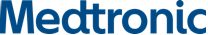 Comunicato StampaMedtronic è tra le aziende più innovative al mondo,lo conferma la classifica “Fast Company”Milano, 24 febbraio 2017 – Medtronic, azienda leader a livello mondiale in tecnologie, servizi e soluzioni mediche, è stata inserita nella classifica 2017 delle aziende più innovative al mondo, pubblicata dalla rivista americana specializzata in tecnologia e business “Fast Company”.  Il riconoscimento arriva per il ruolo di leader nel campo delle soluzioni innovative per il diabete. Nello specifico - riporta il magazine - perché in grado di “rendere più facile e razionale la cura del diabete” grazie alle più recenti innovazioni terapeutiche così come alle importanti partnership con altre aziende e tecnologie. La leadership di Medtronic, conferma la rivista, si esprime nel catalizzare e accelerare il reale cambiamento della gestione del diabete, con maggiori benefici per le persone e maggior valore economico a favore della sostenibilità dei sistemi sanitari. «Un’ulteriore conferma dell’attenzione verso il nostro nuovo sistema ibrido ad ansa chiusa, già approvato dalla Food & Drug Administration (FDA) americana lo scorso settembre 2016 - ha affermato Luigi Morgese, Business Director per il Diabetes Group di Medtronic Italia -. Il primo dispositivo a infusione d’insulina che garantisce una gestione ottimale della condizione diabetica, attraverso il controllo automatico dei livelli di glucosio 24 ore al giorno. In questo modo, il paziente dovrà gestire l’insulina solo durante i pasti». Da sempre Medtronic si conferma in prima linea con rivoluzioni tecnologiche in grado di soddisfare i bisogni terapeutici. È il caso di un altro Sistema firmato dall’azienda, il MiniMed™ 640G, già disponibile anche in Italia da circa due anni. Il dispositivo, che grazie alla tecnologia SmartGuard e al sensore Enlite fa parte della generazione di tecnologie intelligenti, monitora, trasmette e visualizza in continuo sul display del microinfusore i valori di glucosio, sospendendo automaticamente e temporaneamente l’erogazione dell’insulina per prevenire le ipoglicemie. Inoltre, grazie alla soluzione di telemedicina CareLink, il paziente può scaricare i dati e visualizzare l’andamento del proprio controllo glicemico, condividendo le informazioni con lo specialista.Il giudizio di “Fast Company” si è basato anche sulle partnership di Medtronic con due grandi aziende multinazionali: IBM Watson Health nello sviluppo di Sugar.IQ with Watson e Fitbit nella progettazione di iPro™2 myLog. Due applicazioni, scaricabili sui principali dispostivi mobili, rivolte alle persone affette da diabete. La prima, attualmente in fase di sperimentazione nella vita reale negli Stati Uniti, consente di rilevare in modo personalizzato e in tempo reale i fenomeni e i mutamenti più importanti dello stato di salute di chi convive con il diabete. La seconda, permetterà di conoscere, grazie alla sua capacità di aggregare i dati sui livelli di glucosio e sull’attività fisica quotidiana, il ruolo dell’esercizio fisico nel trattamento di questa condizione. Medtronic Medtronic plc (www.medtronic.com), con sede a Dublino, è tra le più grandi aziende al mondo ad offrire tecnologie mediche, servizi e soluzioni in grado di alleviare il dolore, ridonare salute e prolungare la vita di milioni di persone in tutto il mondo. Medtronic impiega più di 88.000 persone e rende disponibili le sue terapie a clinici, ospedali e pazienti in 160 paesi. L’obiettivo di Medtronic è quello di collaborare con gli stakeholder di tutto il mondo per contribuire in modo sinergico ad incrementare l’efficienza dei Sistemi Sanitari.  Per ulteriori informazioni:MedtronicRiccardo Chiappani – riccardo.chiappani@medtronic.com – 335 7152965Marica Orlandi – maria.enrica.orlandi@medtronic.com – 348 9701925Value Relations Srl -  Tel. 02 20424943Maria Luisa Paleari – ml.paleari@vrelations.it - 331 6718518Alessio Pappagallo – a.pappagallo@vrelations.it - 339 5897483